Literature Search: Action PlanLearn more from our etutorials on our website https://www.keele.ac.uk/healthlibrary/training/informationskillsetutorials/Or contact your library training teamPurpose and Plan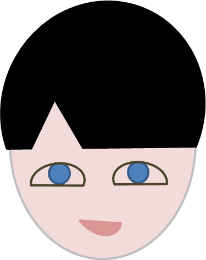 Be clear about the purpose of your search; what information do you need?Question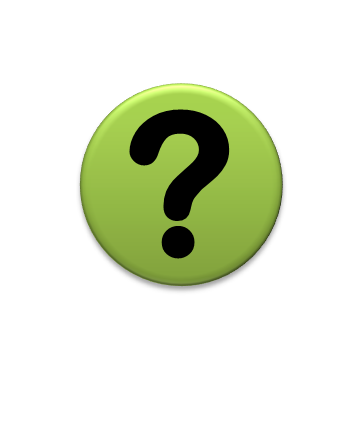 Identify your question clearly; break it down into smaller parts or consider using PICO.Keywords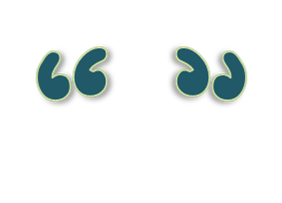 Choose keywords, phrases, synonyms and thesaurus termsCombineCombine search terms: use Boolean operators AND, OR and NOT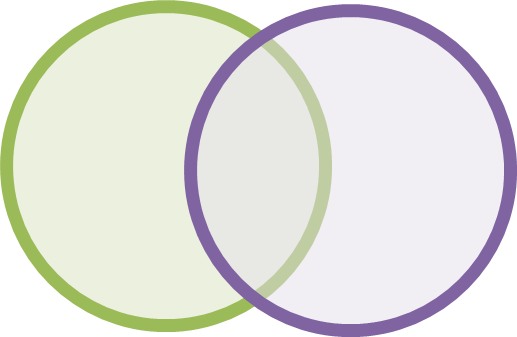 FilterFilter results to focus your search: by date, geography, source type, patient characteristics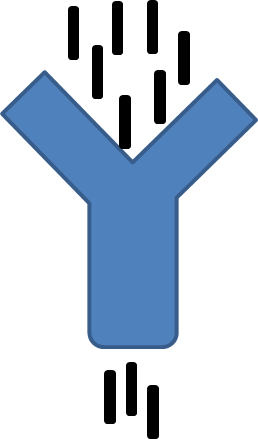 ResourcesSelect the most appropriate type of resource to search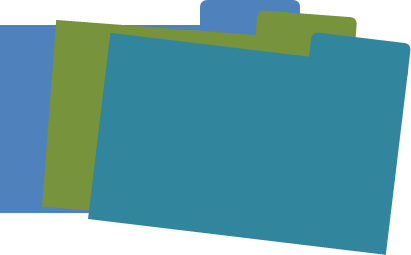 EvaluateEvaluate all results: use the CRAAP checklist and critically appraise any research papers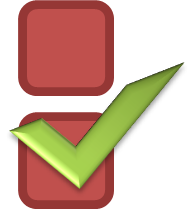 ReferencesCollect your references: use reference manager tools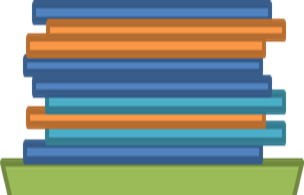 Refine and RepeatAnalyse results: refine and repeat your search if necessary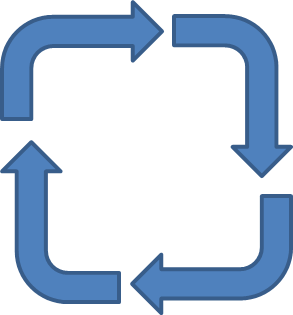 Your ActionWhat is the purpose of your search?What is your question?What are your keywords?How will you combine them?What filters will you use?Which resources will you search?How have you evaluated your results?Where will you save your references?Do you need to refine and repeat?